Landeshauptstadt Saarbrücken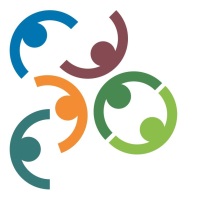 Amt für Entwicklungsplanung, Statistik und WahlenKohlwaagstraße 4 / Haus Berlin66111 SaarbrückenProjektantrag zum Verfügungsfonds PatchWorkCityKampagne: „Wie wollen wir zusammen leben?“1. Angaben zum Träger des EinzelprojektesKontaktdaten:Bankverbindung zur Überweisung der genehmigten Mittel:Unterschriftsberechtigte Person (z.B. Geschäftsfüher/in, Vorsitzende/r):2. Bezeichnung des Einzelprojektes (bitte kurzen, aussagekräftigen Titel eingeben)3. Beginn und Ende des EinzelprojektesProjektzeitraum (incl. Vor- und Nachbereitungszeit, maximal bis Kampagnenende):4. Durchführungsorte des geförderten EinzelprojektesGanzes Stadtgebiet der Landeshauptstadt Saarbrücken oder einzelne Stadtteile (bitte nennen)5. FörderschwerpunkteBei der Durchführung des Dialogprozesses sollen Vorurteile und Ausgrenzungen abgebaut und das Zusammenleben in der Stadt Saarbrücken in einem demokratischen Sinne gefördert werden. Somit werden neue Impulse für die Stadtentwicklung und das soziale Miteinander gesetzt.Schwerpunkte (Mehrfachnennung möglich)6. Zielgruppe7. Projektbeschreibung8. Dokumentation und VeröffentlichungenBitte schicken Sie uns von Ihrer Veranstaltung oder Aktion möglichst noch am selben Tag ein oder zwei Fotos oder ein Video und einen kurzen Text. Wir veröffentlichen diese dann im Internet und in den sozialen Medien. Diese Dokumentation und Visualisierung ist Teil der Kampagne. So entsteht ein Patchwork an Aktionen, Bildern, Reaktionen, Kommentaren rund um die Frage „Wie wollen wir zusammen leben?“Bitte senden Sie diese an: andrea.dunzweiler@saarbruecken.de 10. Darstellung der Gesamtfinanzierung / Ausgaben- und FinanzierungsplanDie Summe der Ausgaben muss der Summe der Einnahmen entsprechen (Differenz 0,00 €).Erläuterungen:Anrechnung nur für die im Förderzeitraum getätigten Ausgaben möglich. Alle Ausgaben und Einnahmen sind im Verwendungsnachweis durch Belege nachzuweisen (keine Pauschalen).11. Einwilligung und Unterschrift des Antragstellenden / des Urhebers von BildrechtenEinwilligungserklärung zur Datennutzung und zu den Bildrechten:Ich/wir stimme/n hiermit der Weitergabe der angegebenen E-Mail-Adresse sowie der Mobil- und Festnetztelefonnummer zum Zweck der Kontaktaufnahme und der Zusammenarbeit innerhalb des Projektes, sowie dem Zweck des Fachaustausches zu. Des Weiteren erkläre ich/wir als Urheber mit der weiteren Verwendung der Bilder durch die Stadtverwaltung sowie den Zuschussgeber (Bund/Land) einverstanden zu sein.Mit meiner Unterschrift willige/n ich/wir in die Datennutzung und Bildweitergabe ein und bestätige/n die Richtigkeit der vorstehenden Angaben.Bitte den Antrag nach dem Ausfüllen ausdrucken, rechtsverbindlich unterschreiben und mit allen Anlagen per Post und zusätzlich (ohne Unterschrift / Stempel) per E-Mail an: andrea.dunzweiler@saarbrücken.de senden.Adresse:	Landeshauptstadt SaarbrückenAmt für Entwicklungsplanung, Statistik und Wahlen66104 SaarbrückenKontakt:	Projektleitung:Martina MeyerAmt für Entwicklungsplanung, Statistik und Wahlenmartina.meyer@saarbruecken.de, Tel: +49 681 905-3216Beratung bei der Antragstellung:Andrea DunzweilerZuwanderungs- und Integrationsbüroandrea.dunzweiler@saarbruecken.de, Tel. +49 681 905-1579Weitere Informationen zu PatchWorkCity: www.saarbruecken.de/PatchWorkCityName des Trägers:Art des Trägers:Rechtsform:Straße, Hausnummer:Postfach:PLZ, Ort:Ansprechperson:Telefon:Telefax:E-Mail:Homepage:Kontoinhaber:IBAN:BIC:Anrede, Titel:Vorname, Name:Funktion:von: bis:  Dazugehören Fair streiten Mitmachen Einander respektieren Sich kümmern Regeln schaffen, sich an Regeln halten Zusammenhalten Überforderung ernst nehmen Chancen haben Überforderung ernst nehmen Einander kennen Sonstige (bitte konkret beschreiben)   Sonstige (bitte konkret beschreiben)   Kinder (bis 14 Jahren) Breite Öffentlichkeit / BürgerInnen Jugendliche (bis 27 Jahren) MitarbeiterInnen im Betrieb Erwachsene Sonstige (bitte konkret beschreiben)   Sonstige (bitte konkret beschreiben)  Ziele, Inhalte, Handlungskonzept:Beschreiben Sie, was Sie mit dem Projekt erreichen wollen:Aktivitäten zur Erreichung der Ziele:Methodische Ansätze:Zeitplan etc.:Sind im Zusammenhang mit dem Projekt Veröffentlichungen geplant? ja neinWenn ja, in welcher Form?In welcher Form erfolgt die Visualisierung?1. AusgabenErläuterung (Anzahl Personen, Anzahl der Stunden, Honorar, Qualifikation, Art des Materials etc.)Betrag in €Summe2. EinnahmenErläuterung (Status beantragt oder bewilligt, Art der Einnahme etc.)Betrag in €2.1. Eigenmittel2.2. Öffentl. Zuschüsse2.3. Andere Drittmittel2.4. Sonstige Einnahmen2.5. Beantragte FördermittelVerfügungsfonds PatchWorkCity, Landeshauptstadt SaarbrückenSummeOrt:  Datum: Vorname, Name: Funktion: _______________________________Rechtsverbindliche UnterschriftStempel